Об утверждении списка победителей и призёров муниципального профессионального конкурса «Учитель года» в 2024 годуВ соответствии с постановлениями Администрации города Когалыма                 от 11.10.2013 №2899 «Об утверждении муниципальной программы «Развитие образования в городе Когалыме», от 30.10.2020 №1981 «Об утверждении Положений о порядке проведения муниципальных профессиональных конкурсов», на основании приказа управления образования Администрации города Когалыма от 02.02.2024 №11-Пр-87 «Об итогах муниципального профессионального конкурса «Учитель года» в 2024 году»:1. Утвердить список победителей и призёров муниципального профессионального конкурса «Учитель года» в 2024 году согласно приложению к настоящему постановлению.2. Управлению образования Администрации города Когалыма (А.Н.Лаврентьева) произвести финансирование расходов по выплате премий победителям и призёрам муниципального профессионального конкурса «Учитель года» в 2024 году в рамках муниципальной программы «Развитие образования в городе Когалыме», утверждённой постановлением Администрации города Когалыма от 11.10.2013 №2899, за счёт средств бюджета города Когалыма. 3. Опубликовать настоящее постановление и приложение к нему в газете «Когалымский вестник» и сетевом издании «Когалымский вестник»: KOGVESTI.RU (приложение в печатном издании не приводится). Разместить настоящее постановление и приложение к нему на официальном сайте Администрации города Когалыма в информационно-телекоммуникационной сети Интернет (www.admkogalym.ru).4. Контроль за выполнением постановления возложить на заместителя главы города Когалыма Л.А.Юрьеву.Приложение к постановлению Администрациигорода КогалымаСписок победителей и призёровмуниципального профессионального конкурса«Учитель года» в 2024 году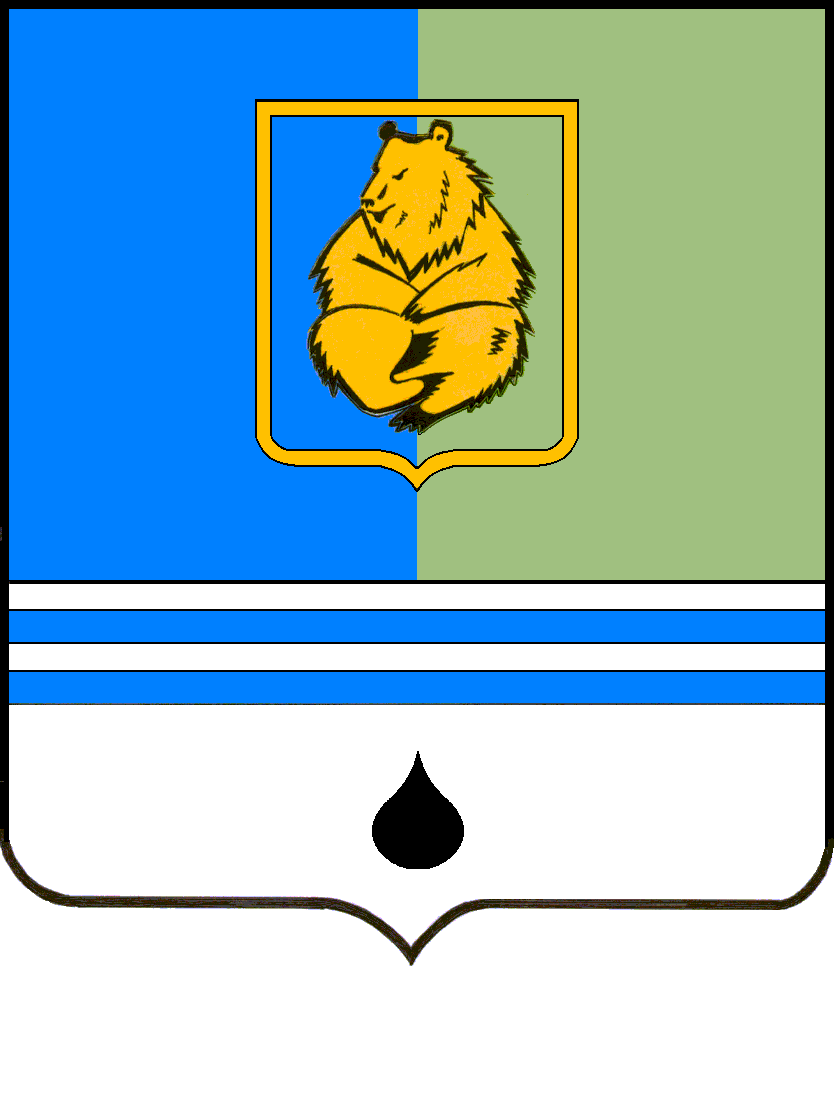 ПОСТАНОВЛЕНИЕАДМИНИСТРАЦИИ ГОРОДА КОГАЛЫМАХанты-Мансийского автономного округа - ЮгрыПОСТАНОВЛЕНИЕАДМИНИСТРАЦИИ ГОРОДА КОГАЛЫМАХанты-Мансийского автономного округа - ЮгрыПОСТАНОВЛЕНИЕАДМИНИСТРАЦИИ ГОРОДА КОГАЛЫМАХанты-Мансийского автономного округа - ЮгрыПОСТАНОВЛЕНИЕАДМИНИСТРАЦИИ ГОРОДА КОГАЛЫМАХанты-Мансийского автономного округа - Югрыот [Дата документа]от [Дата документа]№ [Номер документа]№ [Номер документа]от [Дата документа] № [Номер документа]№п/пФамилия, имя, отчество Должность, место работыМестоСуммапремии(тыс.руб.)1.Башкинцева Марта КонстантиновнаУчитель истории и обществознания Муниципального автономного общеобразовательного учреждения «Средняя общеобразовательная школа № 8 с углубленным изучением отдельных предметов»I70,02.Храбрых Лидия АлександровнаУчитель начальных классов Муниципального автономного общеобразовательного учреждения «Средняя общеобразовательная школа №1» города КогалымаII60,03.Самыкина Анна ВячеславовнаУчитель начальных классов Муниципального автономного общеобразовательного учреждения «Средняя общеобразовательная школа №7» города КогалымаIII45,0